Application for Licence – property Agent - NotesWho can use this form?The licence application form is for individuals to apply for a real estate agent licence, a property manager licence, a general auctioneer licence or a property representative licence under the Property Agents and Land Transactions Act 2016.  If you require a licence to conduct business, please use the Licence Application Form – Business.Applicant details Individuals will need to provide proof of identity and current residential address.A photographic proof of identity is required such as a driver’s licence, passport or a card which is issued by a state or territory government that includes your photograph.  If you are submitting a photographic identification document that does not include your current residential address, you can include an amenities bill (water, gas or electricity), a council rates bill or a bank statement (you can cover your transactions) which lists your current residential address. Do not send originals. Only photocopies of original documents certified as being a true copy of the original document by the following people can be accepted: Justice of the Peace, Commissioner for Declarations, barrister/solicitor or Notary Public. Lodgement Please ensure your application is fully completed and you have attached proof of identification documents, training certificates, fees and attachments as required.  If any details or fees are missing or incomplete, we will write to you which delays the processing of your application and the issue of your licence. If no response is received from you within the advised timeframe, your application will be assessed on the information before the Board.  If the licence is not granted, then a refund of fees paid less the application assessment fee will be refunded to you.  You will then need to resubmit another application if you still require the licence.Please lodge the completed application, supporting documentation and applicable fees to the Property Agents Board.  All applications must include:Licence approval Normal processing time for new applications is 15 business days however this can be longer if we need to contact you for missing information or fees.If your application is refused, we will send an information notice to you explaining why and setting out your rights and the process involved in appealing the decision.You are not able to perform any regulated functions of a property agent until a licence has been issued.Fees A licence applicant is required to pay an application assessment fee and a licence fee.  Listed below are the current fees for each licence type.Refunds You can withdraw your application at any time prior to the licence being granted or refused.  If the application is withdrawn by you or refused you will receive a refund of the fees paid, less the non-refundable application assessment fee.Criminal History checkAll applicants must provide a National Police Record Check with the application.  In completing the relevant form for the National Police Record Check, the purpose category for seeking the certificate is “general employment”. For Tasmanian residents only a National Police Record check issued by Tasmania Police will be accepted. Here is a link to the Tasmania Police website:  Tasmania For interstate applicants who do not have a Tasmanian return address or are not currently residents in Tasmania, those applicants will need to apply to a person in their State or Territory who holds a similar position to the Tasmanian Commissioner of Police.  Here is a link to that jurisdiction:Australian Capital Territory Queensland New South WalesNorthern Territory South Australia VictoriaWestern Australia Please note that the National Police Check that accompanies the application must be issued not more than three (3) months before the date of lodging the application for licence.  The Property Agents Board must be satisfied that an applicant holds relevant qualifications and is a fit and proper person to hold a property agent licence. Insolvency CheckAn applicant must provide evidence of being a fit and proper person in relation to their solvency.  The applicant is to provide an extract or a result report from the National Personal Insolvency Index (NPII) maintained by the Australian Government’s Australian Financial Security Authority.  The extract or result report from the NPII is to be issued not more than seven (7) days before the date of lodging the application for licence.  A link to the relevant website is here Previous licenceAn applicant is eligible to obtain a licence if their name has been in the relevant part of the Register within a prescribed period.Educational qualifications and experience An applicant is eligible to obtain a licence if they have completed the educational qualifications as required for that licence type.Please provide with your application a certificate of completion, statement of attainment or official transcript of the relevant course/training package listing the units/ modules successfully completed.Some licences have an employment, experience or knowledge element. If you are required to provide evidence to support your application, then a signed and dated statement outlining the relevant information should be provided.  It will not be enough to rely upon having held a licence for a period of time.For example, a detailed list of your real estate activities and transactions might demonstrate sufficient knowledge and experience.a current resume which details your prior employment history may satisfy an employment requirement.SuitabilityThe Board must not grant an application for a licence unless it is satisfied that the applicant has the relevant qualifications to be licensed and is a fit and proper person to hold a property agent licence.An applicant is not a suitable person to hold a licence if the individual is an undischarged bankrupt or if the person has made a composition or arrangement with creditors and the debts have not been paid in full or the terms have not been fulfilled or if the Board otherwise determines that the person is not a fit and proper person.In considering whether a person is fit and proper the Board takes into consideration the applicant’s criminal history.  If there is a criminal history the Board will assess the number, frequency and timing of convictions and the nature and seriousness of any offence.  The Board has developed a Fit and Proper Person Assessment policy which can be viewed on its website here .Change of detailsIf at any time your licence details or suitability requirements change, you must notify the Board within 14 days.Privacy detailsThe Property Agents Board collects information, including personal information, on this form as required by the Property Agents and Land Transactions Act 2016 (the Act) to process your application.  In accordance with the Act, some personal information is included in the Board’s Register which is published on the Board’s website and is available for inspection by the public.  Additionally, information on this form can be disclosed without your consent where authorised or required by law and may also be shared on a confidential basis with other Australian property industry regulators.Commissioners for Declaration Examples of people who are Commissioners for Declaration because of their profession or an appointment they hold:Agent or permanent employee of the Australia Post;Bailiff;Bank, Building Society, Credit Union officer;ChiropractorClerk of a court;Commissioner for affidavits;Commissioner for declarations;DentistFellow of the National Tax Accountant's Association;Finance company officer;Holder of a statutory office not specified elsewhere;Judge of a court;Justice of the Peace;Legal PractitionerMagistrate; Master of a court;Marriage celebrant;Medical PractitionerMember of Governance Institute of Australia;Member of the Engineers Australia other than at the grade of student;Member of Association of Taxation and Management Accountants;Member of the Australasian Institute of Mining and Metallurgy;Member of the Australian Defence Force who isan officer; or a non-commissioned officer; or a warrant officer;Member of the Institute of Chartered Accountants in Australia;Member of the Australian Society of Certified Practicing Accountants; Member of the Institute of Public AccountantsMember of the Parliament of the Commonwealth; or the Parliament of a State or a Territory legislature; or a local government authority of a State or Territory Minister of Religion registered under Subdivision A of Division 1 of Part IV of the Marriage Act 1961;	NurseOptometristPermanent employee of:the Commonwealth or Commonwealth authority; ora State or Territory or State or Territory Authority; or a local government authority with 5 or more years continuous service who is not specified elsewhere;Pharmacist;Physiotherapist;Police officer;PsychologistRegistrar or Deputy Registrar of a court;RSPCA Inspector;Senior Executive Service Officer of the Commonwealth or Commonwealth authority; or a State or Territory or of State or Territory authority;Teacher employed on a full-time basis at a school or tertiary education institution.Veterinary SurgeonApplication for Licence – property Agent - FormNational Police Record Check – issued not more than three (3) months before the date of lodging the application for licenceNational Police Record Check – issued not more than three (3) months before the date of lodging the application for licenceInsolvency Check – this is to be issued not more than seven (7) days before the date of lodging the application for licence.Insolvency Check – this is to be issued not more than seven (7) days before the date of lodging the application for licence.Proof of Identity – photographic proof of identity and if required a supporting document which provides your current residential address if your current address is not included on the photographic proof of identity document  -  certified as being a true copy of the original document by a Justice of the Peace, Commissioner for Declarations, Barrister/Solicitor or Notary Public.Proof of Identity – photographic proof of identity and if required a supporting document which provides your current residential address if your current address is not included on the photographic proof of identity document  -  certified as being a true copy of the original document by a Justice of the Peace, Commissioner for Declarations, Barrister/Solicitor or Notary Public.Details of Educational qualifications and experience as necessary.Details of Educational qualifications and experience as necessary.By mail	Property Agents Board, Level 1, 15 Victoria Street, HobartBy mail	Property Agents Board, Level 1, 15 Victoria Street, HobartEmail 	board@propertyagentsboard.com.auReal Estate Agent$294.80(includes the non-refundable application assessment fee of $147.40)Property Manager$294.80(includes the non-refundable application assessment fee of $147.40)General Auctioneer$294.80(includes the non-refundable application assessment fee of $147.40)Property Representative$221.90(includes the non-refundable application assessment fee of $147.40)Real Estate AgentPerson’s name has been in Part 1 of the Register at any time during the 5 year-period immediately preceding the licence applicationProperty ManagerPerson’s name has been in Part 2 of the Register at any time during the 5 year-period immediately preceding the licence applicationGeneral AuctioneerPerson’s name has been in Part 3 of the Register at any time during the 5 year-period immediately preceding the licence applicationProperty RepresentativePerson’s name has been in Part 4 of the Register at any time during the 2 year-period immediately preceding the licence applicationLicence typeEducational qualificationExperience Real Estate AgentDiploma of Property (Agency Management) CPP51119 andduring the 5-year period immediately preceding the licence application, been employed as a property manager or property representative for –(A) a period of at least 2 years full-time employment; or(B) periods of part-time employment that total 2 years.Property ManagerDiploma of Property (Agency Management) CPP51119 andsatisfies the Board, by examination or inquiry, that the person has sufficient knowledge and experience of property management business to be able to carry on that business.General AuctioneerCPPREP4505 - Value Goods, chattels, plant and equipment
CPPREP4509 - Auction goods, chattels or equipment
CPPREP5001 - Manage compliance in the property industry
CPPREP5002 -Establish and monitor property industry trust account management practices
CPPREP5003 - Manage ethical practice in the property industryorsatisfies the Board, by examination or inquiry, that the person has sufficient knowledge and experience of general auctioneering business to be able to carry on that business.Property RepresentativeSuccessful completion of the examination for property representative administered by the Board (within the previous 2 years) orsatisfies the Board, by examination or inquiry, that the person has sufficient knowledge and experience of the functions property representative to be able to carry on that occupation.Licence detailsLicence detailsLicence detailsLicence detailsLicence detailsLicence detailsLicence detailsLicence detailsLicence detailsLicence detailsLicence detailsLicence detailsLicence detailsLicence detailsLicence detailsLicence detailsLicence detailsLicence detailsLicence details Real Estate Agent Real Estate Agent Real Estate Agent Real Estate Agent Property Manager Property Manager Property Manager Property Manager Property Manager General Auctioneer General Auctioneer General Auctioneer General Auctioneer General Auctioneer General Auctioneer Property Representative Property Representative Property Representative Property RepresentativeApplicant detailsApplicant detailsApplicant detailsApplicant detailsApplicant detailsApplicant detailsApplicant detailsApplicant detailsApplicant detailsApplicant detailsApplicant detailsApplicant detailsApplicant detailsApplicant detailsApplicant detailsApplicant detailsApplicant detailsApplicant detailsApplicant detailsTitle: Mr Mr Mrs Mrs Ms Miss Miss Miss Miss Miss Miss Other (specify)Other (specify)Other (specify)Other (specify)Other (specify)Surname:  Surname:  Surname:  Surname:  Surname:  Surname:  Surname:  Surname:  Surname:  Surname:  Surname:  Surname:  Surname:  Surname:  Surname:  Surname:  Surname:  Surname:  Surname:  Given names:  Given names:  Given names:  Given names:  Given names:  Given names:  Given names:  Given names:  Given names:  Given names:  Given names:  Given names:  Given names:  Given names:  Given names:  Given names:  Given names:  Given names:  Given names:  Have you been known by another name? Have you been known by another name? Have you been known by another name? Have you been known by another name? Have you been known by another name? Have you been known by another name? Have you been known by another name? Yes No  No  No  No  No  No  No  No  No  No  No  Previous name:Previous name:Previous name:Previous name:Previous name:Previous name:Previous name:Previous name:Previous name:Previous name:Previous name:Previous name:Previous name:Previous name:Previous name:Previous name:Previous name:Previous name:Previous name:Reason for change:Reason for change:Reason for change:Reason for change:Reason for change:Reason for change:Reason for change:Reason for change:Reason for change:Reason for change:Reason for change:Reason for change:Reason for change:Reason for change:Reason for change:Reason for change:Reason for change:Reason for change:Reason for change:Name for marketing (if different):Name for marketing (if different):Name for marketing (if different):Name for marketing (if different):Name for marketing (if different):Name for marketing (if different):Name for marketing (if different):Name for marketing (if different):Name for marketing (if different):Name for marketing (if different):Name for marketing (if different):Name for marketing (if different):Name for marketing (if different):Name for marketing (if different):Name for marketing (if different):Name for marketing (if different):Name for marketing (if different):Name for marketing (if different):Name for marketing (if different):Date and place of birthDate and place of birthDate and place of birthDate and place of birthDate and place of birthDate and place of birthDate and place of birthDate and place of birthDate and place of birthDate and place of birthDate and place of birthDate and place of birthDate and place of birthDate and place of birthDate and place of birthDate and place of birthDate and place of birthDate and place of birthDate and place of birthDate of birth:  Date of birth:  Place of birth: TownPlace of birth: TownPlace of birth: TownPlace of birth: TownPlace of birth: TownPlace of birth: TownPlace of birth: TownPlace of birth: TownPlace of birth: TownPlace of birth: TownPlace of birth: TownStateStateStateStateStateCountryCountryCountryDriver licence number:Driver licence number:Driver licence number:Driver licence number:Driver licence number:Driver licence number:Driver licence number:Driver licence number:Driver licence number:Driver licence number:Driver licence number:Place of issue:Place of issue:Place of issue:Place of issue:Place of issue:Place of issue:Place of issue:Place of issue:Passport number:Passport number:Passport number:Passport number:Passport number:Passport number:Passport number:Passport number:Passport number:Passport number:Passport number:Passport country:Passport country:Passport country:Passport country:Passport country:Passport country:Passport country:Passport country:Other identification (specify)Other identification (specify)Other identification (specify)Other identification (specify)Other identification (specify)Other identification (specify)Other identification (specify)Other identification (specify)Other identification (specify)Other identification (specify)Other identification (specify)Other identification (specify)Other identification (specify)Other identification (specify)Other identification (specify)Other identification (specify)Other identification (specify)Other identification (specify)Other identification (specify)Are you an Australian citizen?Are you an Australian citizen?Are you an Australian citizen?Are you an Australian citizen?Are you an Australian citizen?Are you an Australian citizen?Are you an Australian citizen?Yes No  No  No  No  No  No  No  No  No  No  No  Contact detailsContact detailsContact detailsContact detailsContact detailsContact detailsContact detailsContact detailsContact detailsContact detailsContact detailsContact detailsContact detailsContact detailsContact detailsContact detailsContact detailsContact detailsContact detailsResidential address:Residential address:Residential address:Residential address:Residential address:Residential address:Residential address:Residential address:Residential address:Residential address:Residential address:Residential address:Residential address:Residential address:Residential address:Residential address:Residential address:Residential address:Residential address:Suburb:  Suburb:  Suburb:  Suburb:  Suburb:  Suburb:  Suburb:  Suburb:  Suburb:  Suburb:  Suburb:  State:  State:  State:  State:  State:  Postcode:  Postcode:  Postcode:  Postal address:Postal address:Postal address:Postal address:Postal address:Postal address:Postal address:Postal address:Postal address:Postal address:Postal address:State:  State:  State:  State:  State:  Postcode:  Postcode:  Postcode:  Mobile personal:  Mobile personal:  Mobile personal:  Mobile personal:  Mobile personal:  Mobile personal:  Mobile personal:  Mobile personal:  Mobile personal:  Mobile personal:  Mobile personal:  Mobile work:  Mobile work:  Mobile work:  Mobile work:  Mobile work:  Mobile work:  Mobile work:  Mobile work:  Fax number:  Fax number:  Fax number:  Fax number:  Fax number:  Fax number:  Fax number:  Fax number:  Fax number:  Fax number:  Fax number:  Fax number:  Fax number:  Fax number:  Fax number:  Fax number:  Fax number:  Fax number:  Fax number:  Email personal:  Email personal:  Email personal:  Email personal:  Email personal:  Email personal:  Email personal:  Email personal:  Email personal:  Email personal:  Email personal:  Email personal:  Email personal:  Email personal:  Email personal:  Email personal:  Email personal:  Email personal:  Email personal:  Email work:Email work:Email work:Email work:Email work:Email work:Email work:Email work:Email work:Email work:Email work:Email work:Email work:Email work:Email work:Email work:Email work:Email work:Email work:Qualifications and previous licencesQualifications and previous licencesQualifications and previous licencesQualifications and previous licencesQualifications and previous licencesQualifications and previous licencesQualifications and previous licencesQualifications and previous licencesQualifications and previous licencesQualifications and previous licencesQualifications and previous licencesQualifications and previous licencesQualifications and previous licencesQualifications and previous licencesQualifications and previous licencesQualifications and previous licencesQualifications and previous licencesQualifications and previous licencesQualifications and previous licencesHave you completed the relevant educational qualification or previously held the licence in Tasmania?Have you completed the relevant educational qualification or previously held the licence in Tasmania?Have you completed the relevant educational qualification or previously held the licence in Tasmania?Have you completed the relevant educational qualification or previously held the licence in Tasmania?Have you completed the relevant educational qualification or previously held the licence in Tasmania?Have you completed the relevant educational qualification or previously held the licence in Tasmania?Have you completed the relevant educational qualification or previously held the licence in Tasmania?Have you completed the relevant educational qualification or previously held the licence in Tasmania?Have you completed the relevant educational qualification or previously held the licence in Tasmania?Have you completed the relevant educational qualification or previously held the licence in Tasmania?Have you completed the relevant educational qualification or previously held the licence in Tasmania?Have you completed the relevant educational qualification or previously held the licence in Tasmania?Have you completed the relevant educational qualification or previously held the licence in Tasmania?Have you completed the relevant educational qualification or previously held the licence in Tasmania?Have you completed the relevant educational qualification or previously held the licence in Tasmania?Have you completed the relevant educational qualification or previously held the licence in Tasmania?Have you completed the relevant educational qualification or previously held the licence in Tasmania?Have you completed the relevant educational qualification or previously held the licence in Tasmania?Have you completed the relevant educational qualification or previously held the licence in Tasmania? yes, completed educational qualification yes, completed educational qualification yes, completed educational qualification yes, completed educational qualification yes, completed educational qualification yes, completed educational qualification yes, completed educational qualification yes, completed educational qualification yes, completed educational qualification Attach copy of evidence of relevant educational qualification Attach copy of evidence of relevant educational qualification Attach copy of evidence of relevant educational qualification Attach copy of evidence of relevant educational qualification Attach copy of evidence of relevant educational qualification Attach copy of evidence of relevant educational qualification Attach copy of evidence of relevant educational qualification Attach copy of evidence of relevant educational qualification Attach copy of evidence of relevant educational qualification Attach copy of evidence of relevant educational qualification yes, previously held licence in Tasmania yes, previously held licence in Tasmania yes, previously held licence in Tasmania yes, previously held licence in Tasmania yes, previously held licence in Tasmania yes, previously held licence in TasmaniaLicence number (if known) Licence number (if known) Licence number (if known) Licence number (if known) Licence number (if known) Licence number (if known) Licence number (if known) Licence number (if known) period from:          /         /           to:       /       /period from:          /         /           to:       /       /period from:          /         /           to:       /       /period from:          /         /           to:       /       /period from:          /         /           to:       /       /Employment details (if appropriate)Employment details (if appropriate)Employment details (if appropriate)Employment details (if appropriate)Employment details (if appropriate)Employment details (if appropriate)Employment details (if appropriate)Employment details (if appropriate)Employment details (if appropriate)Employment details (if appropriate)Employment details (if appropriate)Employment details (if appropriate)Employment details (if appropriate)Employment details (if appropriate)Employment details (if appropriate)Employment details (if appropriate)Employment details (if appropriate)Employment details (if appropriate)Employment details (if appropriate)Name of employing property agent:Name of employing property agent:Name of employing property agent:Name of employing property agent:Name of employing property agent:Name of employing property agent:Name of employing property agent:Name of employing property agent:Name of employing property agent:Name of employing property agent:Name of employing property agent:Name of employing property agent:Name of employing property agent:Name of employing property agent:Name of employing property agent:Name of employing property agent:Name of employing property agent:Name of employing property agent:Name of employing property agent:Business name:Business name:Business name:Business name:Business name:Business name:Business name:Business name:Business name:Business name:Business name:Business name:Business name:Business name:Business name:Business name:Business name:Business name:Business name:Authorised place of Business:  Authorised place of Business:  Authorised place of Business:  Authorised place of Business:  Authorised place of Business:  Authorised place of Business:  Authorised place of Business:  Authorised place of Business:  Authorised place of Business:  Authorised place of Business:  Authorised place of Business:  Authorised place of Business:  Authorised place of Business:  Authorised place of Business:  Authorised place of Business:  Authorised place of Business:  Authorised place of Business:  Authorised place of Business:  Authorised place of Business:  Suburb:  Suburb:  Suburb:  Suburb:  Suburb:  Suburb:  Suburb:  Suburb:  Suburb:  Suburb:  Suburb:  State:  State:  State:  State:  State:  Postcode:  Postcode:  Postcode:  Will the applicant be employed to manage the authorised place of business?Will the applicant be employed to manage the authorised place of business?Will the applicant be employed to manage the authorised place of business?Will the applicant be employed to manage the authorised place of business?Will the applicant be employed to manage the authorised place of business?Will the applicant be employed to manage the authorised place of business?Will the applicant be employed to manage the authorised place of business?Will the applicant be employed to manage the authorised place of business?Will the applicant be employed to manage the authorised place of business?Will the applicant be employed to manage the authorised place of business?Will the applicant be employed to manage the authorised place of business?Will the applicant be employed to manage the authorised place of business?Will the applicant be employed to manage the authorised place of business?Will the applicant be employed to manage the authorised place of business?Will the applicant be employed to manage the authorised place of business?Will the applicant be employed to manage the authorised place of business?Yes Yes No   The Employer confirms that the individual named on this form is to be employed The Employer confirms that the individual named on this form is to be employed The Employer confirms that the individual named on this form is to be employed The Employer confirms that the individual named on this form is to be employed The Employer confirms that the individual named on this form is to be employed The Employer confirms that the individual named on this form is to be employed The Employer confirms that the individual named on this form is to be employed The Employer confirms that the individual named on this form is to be employed The Employer confirms that the individual named on this form is to be employed The Employer confirms that the individual named on this form is to be employed The Employer confirms that the individual named on this form is to be employed The Employer confirms that the individual named on this form is to be employed The Employer confirms that the individual named on this form is to be employed The Employer confirms that the individual named on this form is to be employed The Employer confirms that the individual named on this form is to be employed The Employer confirms that the individual named on this form is to be employed The Employer confirms that the individual named on this form is to be employed The Employer confirms that the individual named on this form is to be employed The Employer confirms that the individual named on this form is to be employed The Employer confirms that they have read the applicant’s disclosures and to the best of their knowledge it is true and correct. The Employer confirms that they have read the applicant’s disclosures and to the best of their knowledge it is true and correct. The Employer confirms that they have read the applicant’s disclosures and to the best of their knowledge it is true and correct. The Employer confirms that they have read the applicant’s disclosures and to the best of their knowledge it is true and correct. The Employer confirms that they have read the applicant’s disclosures and to the best of their knowledge it is true and correct. The Employer confirms that they have read the applicant’s disclosures and to the best of their knowledge it is true and correct. The Employer confirms that they have read the applicant’s disclosures and to the best of their knowledge it is true and correct. The Employer confirms that they have read the applicant’s disclosures and to the best of their knowledge it is true and correct. The Employer confirms that they have read the applicant’s disclosures and to the best of their knowledge it is true and correct. The Employer confirms that they have read the applicant’s disclosures and to the best of their knowledge it is true and correct. The Employer confirms that they have read the applicant’s disclosures and to the best of their knowledge it is true and correct. The Employer confirms that they have read the applicant’s disclosures and to the best of their knowledge it is true and correct. The Employer confirms that they have read the applicant’s disclosures and to the best of their knowledge it is true and correct. The Employer confirms that they have read the applicant’s disclosures and to the best of their knowledge it is true and correct. The Employer confirms that they have read the applicant’s disclosures and to the best of their knowledge it is true and correct. The Employer confirms that they have read the applicant’s disclosures and to the best of their knowledge it is true and correct. The Employer confirms that they have read the applicant’s disclosures and to the best of their knowledge it is true and correct. The Employer confirms that they have read the applicant’s disclosures and to the best of their knowledge it is true and correct. The Employer confirms that they have read the applicant’s disclosures and to the best of their knowledge it is true and correct.Managing agent’s name:Managing agent’s name:Managing agent’s name:Signature:Signature:Signature:Disclosure (if you answer yes to any of these questions, you will need to provide full details in writing)Disclosure (if you answer yes to any of these questions, you will need to provide full details in writing)Disclosure (if you answer yes to any of these questions, you will need to provide full details in writing)Disclosure (if you answer yes to any of these questions, you will need to provide full details in writing)Disclosure (if you answer yes to any of these questions, you will need to provide full details in writing)Disclosure (if you answer yes to any of these questions, you will need to provide full details in writing)Disclosure (if you answer yes to any of these questions, you will need to provide full details in writing)Disclosure (if you answer yes to any of these questions, you will need to provide full details in writing)Disclosure (if you answer yes to any of these questions, you will need to provide full details in writing)Disclosure (if you answer yes to any of these questions, you will need to provide full details in writing)Disclosure (if you answer yes to any of these questions, you will need to provide full details in writing)Disclosure (if you answer yes to any of these questions, you will need to provide full details in writing)Disclosure (if you answer yes to any of these questions, you will need to provide full details in writing)Have you ever been convicted of, or found guilty of ANY offences anywhere? (excludes all traffic offences)Have you ever been convicted of, or found guilty of ANY offences anywhere? (excludes all traffic offences)Have you ever been convicted of, or found guilty of ANY offences anywhere? (excludes all traffic offences)Have you ever been convicted of, or found guilty of ANY offences anywhere? (excludes all traffic offences)Have you ever been convicted of, or found guilty of ANY offences anywhere? (excludes all traffic offences)Have you ever been convicted of, or found guilty of ANY offences anywhere? (excludes all traffic offences)Have you ever been convicted of, or found guilty of ANY offences anywhere? (excludes all traffic offences)Have you ever been convicted of, or found guilty of ANY offences anywhere? (excludes all traffic offences)Have you ever been convicted of, or found guilty of ANY offences anywhere? (excludes all traffic offences)Have you ever been convicted of, or found guilty of ANY offences anywhere? (excludes all traffic offences)Have you ever been convicted of, or found guilty of ANY offences anywhere? (excludes all traffic offences)Have you ever been convicted of, or found guilty of ANY offences anywhere? (excludes all traffic offences) Yes   NoAre you presently under a probation order, good behaviour bond, on parole, released on licence or subject to periodic detention or community service order?Are you presently under a probation order, good behaviour bond, on parole, released on licence or subject to periodic detention or community service order?Are you presently under a probation order, good behaviour bond, on parole, released on licence or subject to periodic detention or community service order?Are you presently under a probation order, good behaviour bond, on parole, released on licence or subject to periodic detention or community service order?Are you presently under a probation order, good behaviour bond, on parole, released on licence or subject to periodic detention or community service order?Are you presently under a probation order, good behaviour bond, on parole, released on licence or subject to periodic detention or community service order?Are you presently under a probation order, good behaviour bond, on parole, released on licence or subject to periodic detention or community service order?Are you presently under a probation order, good behaviour bond, on parole, released on licence or subject to periodic detention or community service order?Are you presently under a probation order, good behaviour bond, on parole, released on licence or subject to periodic detention or community service order?Are you presently under a probation order, good behaviour bond, on parole, released on licence or subject to periodic detention or community service order?Are you presently under a probation order, good behaviour bond, on parole, released on licence or subject to periodic detention or community service order?Are you presently under a probation order, good behaviour bond, on parole, released on licence or subject to periodic detention or community service order? Yes   NoHave you ever been disqualified from holding a licence/registration by any occupational licensing Board, Agency, other Department or authority anywhere?Have you ever been disqualified from holding a licence/registration by any occupational licensing Board, Agency, other Department or authority anywhere?Have you ever been disqualified from holding a licence/registration by any occupational licensing Board, Agency, other Department or authority anywhere?Have you ever been disqualified from holding a licence/registration by any occupational licensing Board, Agency, other Department or authority anywhere?Have you ever been disqualified from holding a licence/registration by any occupational licensing Board, Agency, other Department or authority anywhere?Have you ever been disqualified from holding a licence/registration by any occupational licensing Board, Agency, other Department or authority anywhere?Have you ever been disqualified from holding a licence/registration by any occupational licensing Board, Agency, other Department or authority anywhere?Have you ever been disqualified from holding a licence/registration by any occupational licensing Board, Agency, other Department or authority anywhere?Have you ever been disqualified from holding a licence/registration by any occupational licensing Board, Agency, other Department or authority anywhere?Have you ever been disqualified from holding a licence/registration by any occupational licensing Board, Agency, other Department or authority anywhere?Have you ever been disqualified from holding a licence/registration by any occupational licensing Board, Agency, other Department or authority anywhere?Have you ever been disqualified from holding a licence/registration by any occupational licensing Board, Agency, other Department or authority anywhere? Yes   NoHave you had any occupational licence/registration or application refused, cancelled or suspended?Have you had any occupational licence/registration or application refused, cancelled or suspended?Have you had any occupational licence/registration or application refused, cancelled or suspended?Have you had any occupational licence/registration or application refused, cancelled or suspended?Have you had any occupational licence/registration or application refused, cancelled or suspended?Have you had any occupational licence/registration or application refused, cancelled or suspended?Have you had any occupational licence/registration or application refused, cancelled or suspended?Have you had any occupational licence/registration or application refused, cancelled or suspended?Have you had any occupational licence/registration or application refused, cancelled or suspended?Have you had any occupational licence/registration or application refused, cancelled or suspended?Have you had any occupational licence/registration or application refused, cancelled or suspended?Have you had any occupational licence/registration or application refused, cancelled or suspended? Yes   NoAre you an undischarged bankrupt or have you made a composition or arrangement with creditors that is still in force?Are you an undischarged bankrupt or have you made a composition or arrangement with creditors that is still in force?Are you an undischarged bankrupt or have you made a composition or arrangement with creditors that is still in force?Are you an undischarged bankrupt or have you made a composition or arrangement with creditors that is still in force?Are you an undischarged bankrupt or have you made a composition or arrangement with creditors that is still in force?Are you an undischarged bankrupt or have you made a composition or arrangement with creditors that is still in force?Are you an undischarged bankrupt or have you made a composition or arrangement with creditors that is still in force?Are you an undischarged bankrupt or have you made a composition or arrangement with creditors that is still in force?Are you an undischarged bankrupt or have you made a composition or arrangement with creditors that is still in force?Are you an undischarged bankrupt or have you made a composition or arrangement with creditors that is still in force?Are you an undischarged bankrupt or have you made a composition or arrangement with creditors that is still in force?Are you an undischarged bankrupt or have you made a composition or arrangement with creditors that is still in force? Yes   NoDeclaration (to be made before a Commissioner for Declaration)Declaration (to be made before a Commissioner for Declaration)Declaration (to be made before a Commissioner for Declaration)Declaration (to be made before a Commissioner for Declaration)Declaration (to be made before a Commissioner for Declaration)Declaration (to be made before a Commissioner for Declaration)Declaration (to be made before a Commissioner for Declaration)Declaration (to be made before a Commissioner for Declaration)Declaration (to be made before a Commissioner for Declaration)Declaration (to be made before a Commissioner for Declaration)Declaration (to be made before a Commissioner for Declaration)Declaration (to be made before a Commissioner for Declaration)Declaration (to be made before a Commissioner for Declaration)I,(full name)I,(full name)I,(full name)I,(full name)I,(full name)I,(full name)I,(full name)of: (address)of: (address)of: (address)of: (address)of: (address)of: (address)Do solemnly and sincerely declare that:Do solemnly and sincerely declare that:Do solemnly and sincerely declare that:Do solemnly and sincerely declare that:Do solemnly and sincerely declare that:Do solemnly and sincerely declare that:Do solemnly and sincerely declare that:Do solemnly and sincerely declare that:Do solemnly and sincerely declare that:Do solemnly and sincerely declare that:Do solemnly and sincerely declare that:Do solemnly and sincerely declare that:Do solemnly and sincerely declare that:All statements and information contained in and with this application are true and correct to the best of my knowledge;All statements and information contained in and with this application are true and correct to the best of my knowledge;All statements and information contained in and with this application are true and correct to the best of my knowledge;All statements and information contained in and with this application are true and correct to the best of my knowledge;All statements and information contained in and with this application are true and correct to the best of my knowledge;All statements and information contained in and with this application are true and correct to the best of my knowledge;All statements and information contained in and with this application are true and correct to the best of my knowledge;All statements and information contained in and with this application are true and correct to the best of my knowledge;All statements and information contained in and with this application are true and correct to the best of my knowledge;All statements and information contained in and with this application are true and correct to the best of my knowledge;All statements and information contained in and with this application are true and correct to the best of my knowledge;All statements and information contained in and with this application are true and correct to the best of my knowledge;All statements and information contained in and with this application are true and correct to the best of my knowledge;I have read and understood the information contained in this application; and I have read and understood the information contained in this application; and I have read and understood the information contained in this application; and I have read and understood the information contained in this application; and I have read and understood the information contained in this application; and I have read and understood the information contained in this application; and I have read and understood the information contained in this application; and I have read and understood the information contained in this application; and I have read and understood the information contained in this application; and I have read and understood the information contained in this application; and I have read and understood the information contained in this application; and I have read and understood the information contained in this application; and I have read and understood the information contained in this application; and I further state that:I further state that:I further state that:I further state that:I further state that:I further state that:I further state that:I further state that:I further state that:I further state that:I further state that:I further state that:I further state that:I know that it is an offence to make a declaration that is false in any material particular;I know that it is an offence to make a declaration that is false in any material particular;I know that it is an offence to make a declaration that is false in any material particular;I know that it is an offence to make a declaration that is false in any material particular;I know that it is an offence to make a declaration that is false in any material particular;I know that it is an offence to make a declaration that is false in any material particular;I know that it is an offence to make a declaration that is false in any material particular;I know that it is an offence to make a declaration that is false in any material particular;I know that it is an offence to make a declaration that is false in any material particular;I know that it is an offence to make a declaration that is false in any material particular;I know that it is an offence to make a declaration that is false in any material particular;I know that it is an offence to make a declaration that is false in any material particular;I know that it is an offence to make a declaration that is false in any material particular;I authorise the Property Agents Board to make any enquiries and to receive and disclose any information relevant to this application;I authorise the Property Agents Board to make any enquiries and to receive and disclose any information relevant to this application;I authorise the Property Agents Board to make any enquiries and to receive and disclose any information relevant to this application;I authorise the Property Agents Board to make any enquiries and to receive and disclose any information relevant to this application;I authorise the Property Agents Board to make any enquiries and to receive and disclose any information relevant to this application;I authorise the Property Agents Board to make any enquiries and to receive and disclose any information relevant to this application;I authorise the Property Agents Board to make any enquiries and to receive and disclose any information relevant to this application;I authorise the Property Agents Board to make any enquiries and to receive and disclose any information relevant to this application;I authorise the Property Agents Board to make any enquiries and to receive and disclose any information relevant to this application;I authorise the Property Agents Board to make any enquiries and to receive and disclose any information relevant to this application;I authorise the Property Agents Board to make any enquiries and to receive and disclose any information relevant to this application;I authorise the Property Agents Board to make any enquiries and to receive and disclose any information relevant to this application;I authorise the Property Agents Board to make any enquiries and to receive and disclose any information relevant to this application;I acknowledge that specific information will be placed on a public register in accordance with the Property Agents and Land Transactions Act 2016;I acknowledge that specific information will be placed on a public register in accordance with the Property Agents and Land Transactions Act 2016;I acknowledge that specific information will be placed on a public register in accordance with the Property Agents and Land Transactions Act 2016;I acknowledge that specific information will be placed on a public register in accordance with the Property Agents and Land Transactions Act 2016;I acknowledge that specific information will be placed on a public register in accordance with the Property Agents and Land Transactions Act 2016;I acknowledge that specific information will be placed on a public register in accordance with the Property Agents and Land Transactions Act 2016;I acknowledge that specific information will be placed on a public register in accordance with the Property Agents and Land Transactions Act 2016;I acknowledge that specific information will be placed on a public register in accordance with the Property Agents and Land Transactions Act 2016;I acknowledge that specific information will be placed on a public register in accordance with the Property Agents and Land Transactions Act 2016;I acknowledge that specific information will be placed on a public register in accordance with the Property Agents and Land Transactions Act 2016;I acknowledge that specific information will be placed on a public register in accordance with the Property Agents and Land Transactions Act 2016;I acknowledge that specific information will be placed on a public register in accordance with the Property Agents and Land Transactions Act 2016;I acknowledge that specific information will be placed on a public register in accordance with the Property Agents and Land Transactions Act 2016;I confirm I understand the duties and obligations imposed on me under the Property Agents and Land Transactions Act 2016, Property Agents and Land Transaction Regulations 2017 and Code of Conduct.I confirm I understand the duties and obligations imposed on me under the Property Agents and Land Transactions Act 2016, Property Agents and Land Transaction Regulations 2017 and Code of Conduct.I confirm I understand the duties and obligations imposed on me under the Property Agents and Land Transactions Act 2016, Property Agents and Land Transaction Regulations 2017 and Code of Conduct.I confirm I understand the duties and obligations imposed on me under the Property Agents and Land Transactions Act 2016, Property Agents and Land Transaction Regulations 2017 and Code of Conduct.I confirm I understand the duties and obligations imposed on me under the Property Agents and Land Transactions Act 2016, Property Agents and Land Transaction Regulations 2017 and Code of Conduct.I confirm I understand the duties and obligations imposed on me under the Property Agents and Land Transactions Act 2016, Property Agents and Land Transaction Regulations 2017 and Code of Conduct.I confirm I understand the duties and obligations imposed on me under the Property Agents and Land Transactions Act 2016, Property Agents and Land Transaction Regulations 2017 and Code of Conduct.I confirm I understand the duties and obligations imposed on me under the Property Agents and Land Transactions Act 2016, Property Agents and Land Transaction Regulations 2017 and Code of Conduct.I confirm I understand the duties and obligations imposed on me under the Property Agents and Land Transactions Act 2016, Property Agents and Land Transaction Regulations 2017 and Code of Conduct.I confirm I understand the duties and obligations imposed on me under the Property Agents and Land Transactions Act 2016, Property Agents and Land Transaction Regulations 2017 and Code of Conduct.I confirm I understand the duties and obligations imposed on me under the Property Agents and Land Transactions Act 2016, Property Agents and Land Transaction Regulations 2017 and Code of Conduct.I confirm I understand the duties and obligations imposed on me under the Property Agents and Land Transactions Act 2016, Property Agents and Land Transaction Regulations 2017 and Code of Conduct.I confirm I understand the duties and obligations imposed on me under the Property Agents and Land Transactions Act 2016, Property Agents and Land Transaction Regulations 2017 and Code of Conduct.I accept that failure to supply information required on this application form may delay the processing of the application.I accept that failure to supply information required on this application form may delay the processing of the application.I accept that failure to supply information required on this application form may delay the processing of the application.I accept that failure to supply information required on this application form may delay the processing of the application.I accept that failure to supply information required on this application form may delay the processing of the application.I accept that failure to supply information required on this application form may delay the processing of the application.I accept that failure to supply information required on this application form may delay the processing of the application.I accept that failure to supply information required on this application form may delay the processing of the application.I accept that failure to supply information required on this application form may delay the processing of the application.I accept that failure to supply information required on this application form may delay the processing of the application.I accept that failure to supply information required on this application form may delay the processing of the application.I accept that failure to supply information required on this application form may delay the processing of the application.I accept that failure to supply information required on this application form may delay the processing of the application.This declaration is made at: (location)This declaration is made at: (location)This declaration is made at: (location)This declaration is made at: (location)SignatureSignatureSignatureSignatureDate:Before me: (Print name of witness)Before me: (Print name of witness)Before me: (Print name of witness)Before me: (Print name of witness)Before me: (Print name of witness)Before me: (Print name of witness)Before me: (Print name of witness)Before me: (Print name of witness)Before me: (Print name of witness)Before me: (Print name of witness)Before me: (Print name of witness)Before me: (Print name of witness)Before me: (Print name of witness)Witness’ signatureWitness’ signatureWitness’ signatureWitness’ signatureDate:Witness’ qualification( ie profession/appointment see pg 4)Witness’ qualification( ie profession/appointment see pg 4)Witness’ qualification( ie profession/appointment see pg 4)Witness’ qualification( ie profession/appointment see pg 4)PaymentPaymentPaymentPaymentPaymentPaymentPaymentPaymentPaymentPaymentPaymentPaymentPaymentPayment is accepted by EFT, BPAY, cheque or money order.   A cheque or money order can be posted in, together with the application form – make it payable to Property Agents Board.  Please indicate your payment method:Payment is accepted by EFT, BPAY, cheque or money order.   A cheque or money order can be posted in, together with the application form – make it payable to Property Agents Board.  Please indicate your payment method:Payment is accepted by EFT, BPAY, cheque or money order.   A cheque or money order can be posted in, together with the application form – make it payable to Property Agents Board.  Please indicate your payment method:Payment is accepted by EFT, BPAY, cheque or money order.   A cheque or money order can be posted in, together with the application form – make it payable to Property Agents Board.  Please indicate your payment method:Payment is accepted by EFT, BPAY, cheque or money order.   A cheque or money order can be posted in, together with the application form – make it payable to Property Agents Board.  Please indicate your payment method:Payment is accepted by EFT, BPAY, cheque or money order.   A cheque or money order can be posted in, together with the application form – make it payable to Property Agents Board.  Please indicate your payment method:Payment is accepted by EFT, BPAY, cheque or money order.   A cheque or money order can be posted in, together with the application form – make it payable to Property Agents Board.  Please indicate your payment method:Payment is accepted by EFT, BPAY, cheque or money order.   A cheque or money order can be posted in, together with the application form – make it payable to Property Agents Board.  Please indicate your payment method:Payment is accepted by EFT, BPAY, cheque or money order.   A cheque or money order can be posted in, together with the application form – make it payable to Property Agents Board.  Please indicate your payment method:Payment is accepted by EFT, BPAY, cheque or money order.   A cheque or money order can be posted in, together with the application form – make it payable to Property Agents Board.  Please indicate your payment method:Payment is accepted by EFT, BPAY, cheque or money order.   A cheque or money order can be posted in, together with the application form – make it payable to Property Agents Board.  Please indicate your payment method:Payment is accepted by EFT, BPAY, cheque or money order.   A cheque or money order can be posted in, together with the application form – make it payable to Property Agents Board.  Please indicate your payment method:Payment is accepted by EFT, BPAY, cheque or money order.   A cheque or money order can be posted in, together with the application form – make it payable to Property Agents Board.  Please indicate your payment method: EFT EFT Cheque Cheque Cheque BPAY BPAY BPAY Money order Money order Money orderEFT payments can be made intoEFT payments can be made intoEFT payments can be made intoEFT payments can be made intoEFT payments can be made intoEFT payments can be made intoEFT payments can be made intoEFT payments can be made intoEFT payments can be made intoEFT payments can be made intoEFT payments can be made intoEFT payments can be made intoEFT payments can be made intoBank AccountBSBAccount No.Your ReferenceBank AccountBSBAccount No.Your ReferenceBank AccountBSBAccount No.Your ReferenceCBA067 002 0011 0109Your NameCBA067 002 0011 0109Your NameCBA067 002 0011 0109Your NameCBA067 002 0011 0109Your NameCBA067 002 0011 0109Your NameCBA067 002 0011 0109Your NameCBA067 002 0011 0109Your Name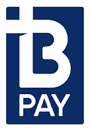 Payments can be made using BPAY through your bank or financial institution using the reference details that will be provided to you once the application has been received.Payments can be made using BPAY through your bank or financial institution using the reference details that will be provided to you once the application has been received.Payments can be made using BPAY through your bank or financial institution using the reference details that will be provided to you once the application has been received.Payments can be made using BPAY through your bank or financial institution using the reference details that will be provided to you once the application has been received.Payments can be made using BPAY through your bank or financial institution using the reference details that will be provided to you once the application has been received.Payments can be made using BPAY through your bank or financial institution using the reference details that will be provided to you once the application has been received.Payments can be made using BPAY through your bank or financial institution using the reference details that will be provided to you once the application has been received.Payments can be made using BPAY through your bank or financial institution using the reference details that will be provided to you once the application has been received.Payments can be made using BPAY through your bank or financial institution using the reference details that will be provided to you once the application has been received.Payments can be made using BPAY through your bank or financial institution using the reference details that will be provided to you once the application has been received.Payments can be made using BPAY through your bank or financial institution using the reference details that will be provided to you once the application has been received.Payments can be made using BPAY through your bank or financial institution using the reference details that will be provided to you once the application has been received.